АДМИНИСТРАЦИЯ МУНИЦИПАЛЬНОГО ОБРАЗОВАНИЯ  СЕЛЬСКОГО ПОСЕЛЕНИЯ «БАРСКОЕ»Мухоршибирского района Республики БурятияРаспоряжение 14.05.2021г.                                                №35с. БарО внесении изменений	Распоряжаюсь:	1. Внести изменения в План-графикГлава МО СП «Барское»                                               Н.И. Галсанова            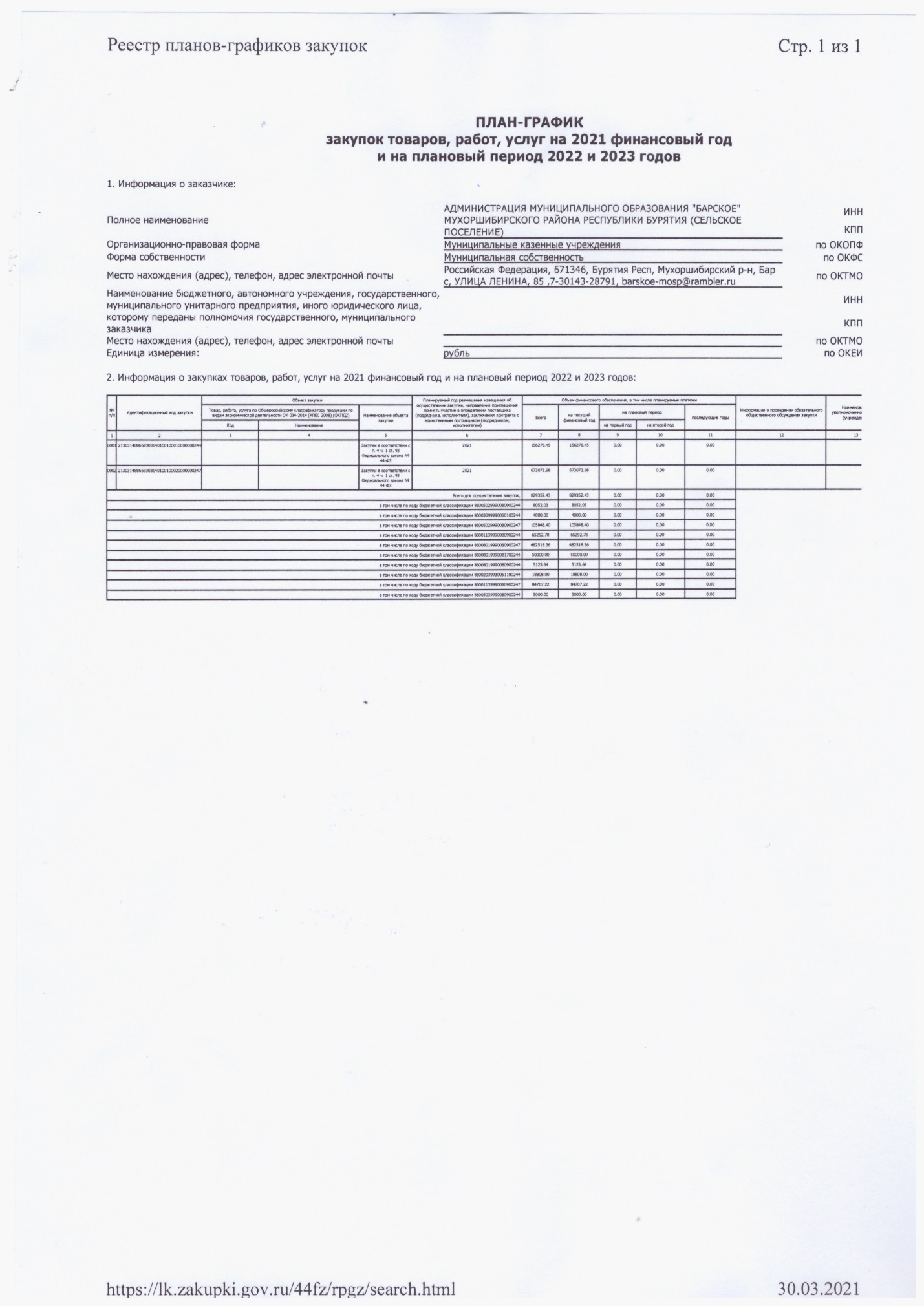 